INSTRUCTIVO EVALUACIÓN DOCENTE DOCENTESPASO 1: Ingrese a portal.uts.edu.co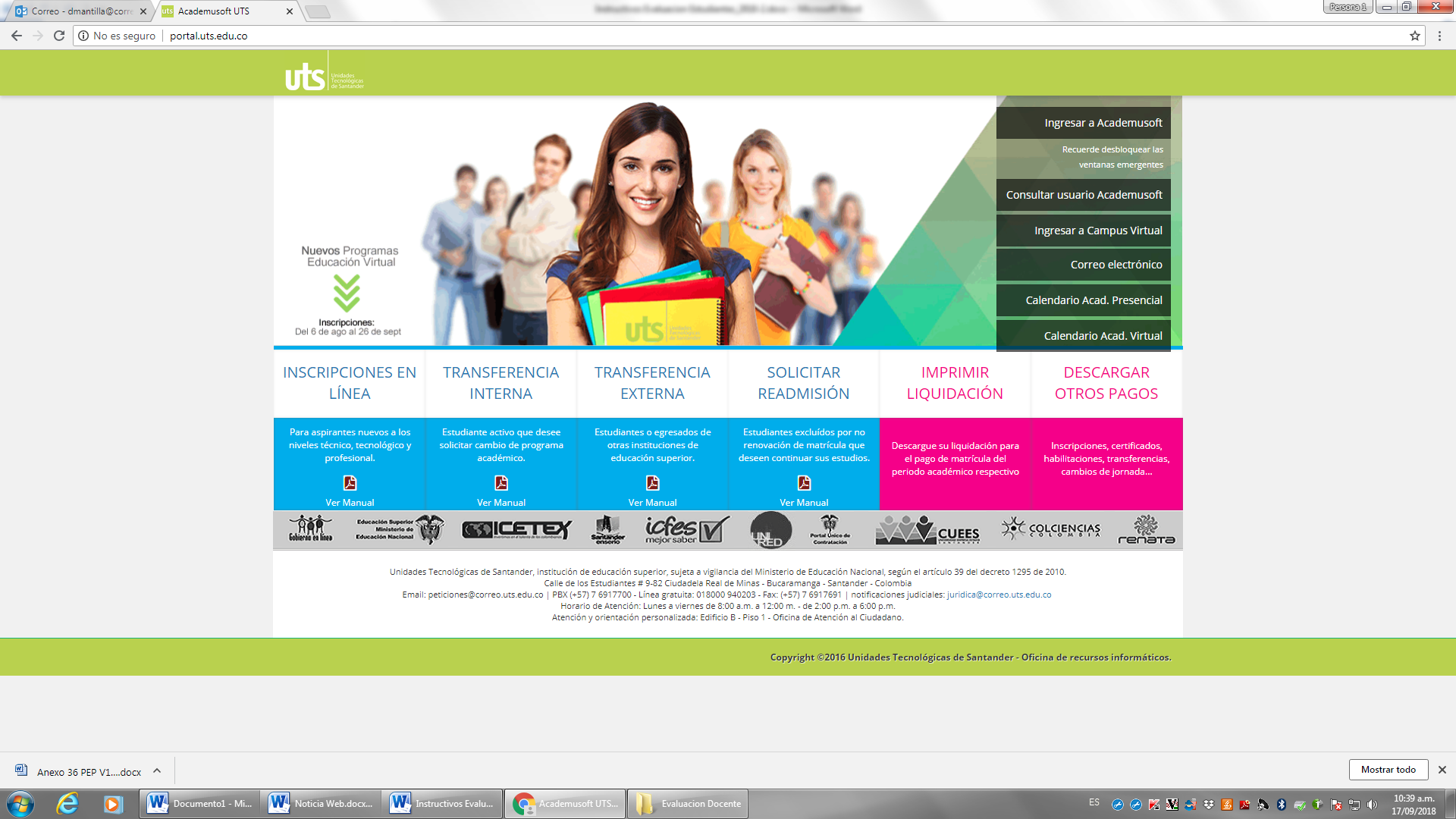 PASO 2: Ingrese a Academusoft con el mismo usuario y contraseña que utiliza para cargar notas.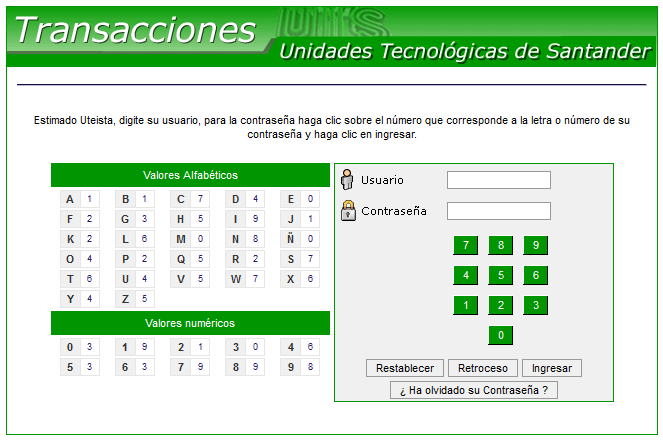 PASO 3: Busque el icono Evaluación Docente Evaluador 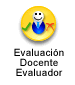 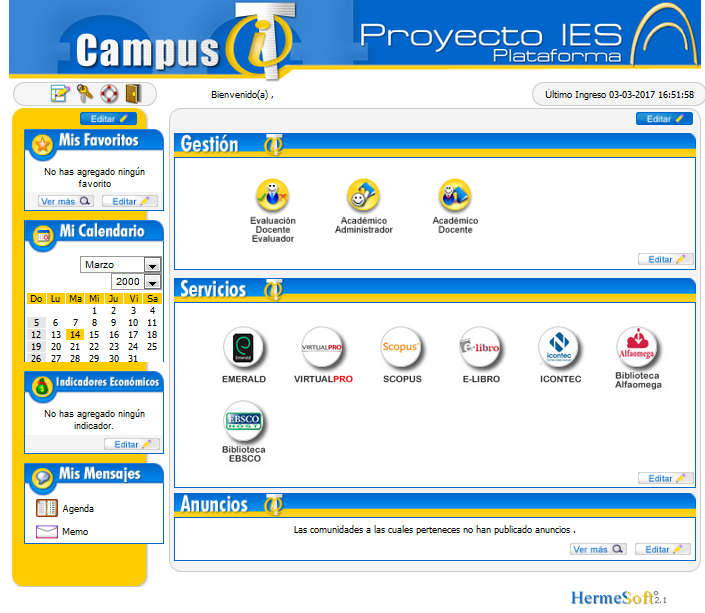 PASO 4: Seleccione el icono de Autoevaluación por parte del docenteNota: Si tiene docentes para coevaluar, después de hacer su autoevaluación seleccione el icono Evaluación Docente por el Colega o Pares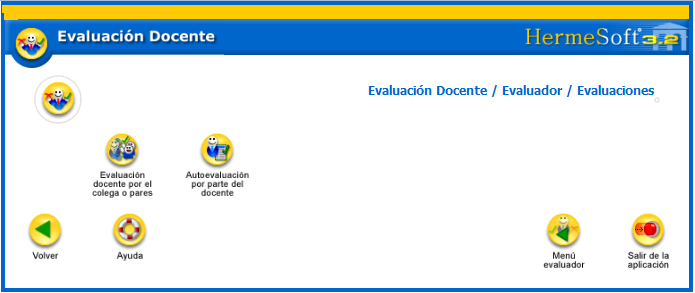 